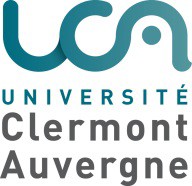 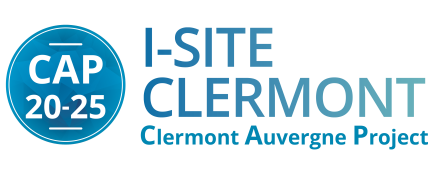 FICHE DE POSTEAdministrateur-trice de bases de données / Intégrateur-trice d'applicationsIngénieur d’études dans le domaine de l'informatique, statistiques et calcul scientifiqueCANDIDATUREEnvoyer CV et lettre de motivation avant le 30 septembre 2018 à  Recrutement.drh@uca.frRenseignements : sebastien.cipiere@uca.fr	et gilles.mailhot@uca.fr	(pour	des	renseignements sur le projet) et Recrutement.drh@uca.fr (pour des renseignements sur le dépôt de dossier)